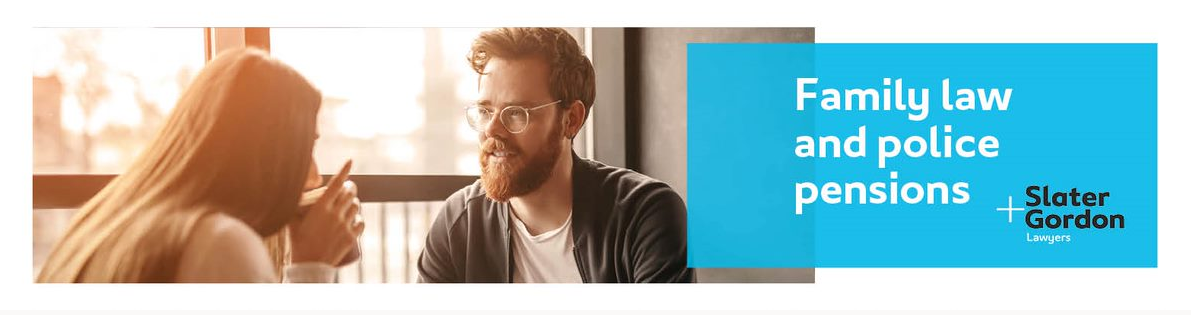 Family law for Police Federation members  Getting a divorce is never easy, especially on top of the pressure of police work.  At Slater and Gordon, we offer Police Federation members a free initial consultation, a competitively priced fixed-fee divorce package and discounted hourly rates. We’ll be with you every step of the way, so you can focus on your job and let us deal with everything else.Our nationwide team of family lawyers have unique experience of dealing with complex police divorce cases. All our family specialists have undertaken an intense training programme to ensure they’re fully equipped to advise on every aspect of police culture, pay, pensions and shift pattern.  No one understands better the unique pressures of police work and how to protect your rights - especially your pension.  We provide access to some of the country’s best family lawyers and offer Police Federation members and police personnel: A free initial appointment at a time convenient to you, outside of office hours where requiredA reduced fixed-fee petitioner divorce of £420 (inc. VAT) plus court feeAn expert team with over 10 years’ experience of police family law A local family law representative for your area Discounted rates If you think we could help, call us for a free family consultation on 0808 175 7710.